Конспект открытой образовательной деятельности по речевому развитию на основе сенсорной коробки. Развитие речи во второй младшей группе на тему: «Путешествие по весеннему лесу»Подготовила: воспитатель Седова Анастасия ВячеславовнаГ. Нижний Тагил2022 г.Цель: Развитие речи детей второй младшей группы. 1. Образовательные:- активизировать речь детей в процессе решения проблемных ситуаций;- закреплять в речи знания о лесе, лесных животных;- активизировать и обогащать словарный запас;- продолжать знакомить с характерными особенностями времени года весна;- формировать звуковую культуру речи (звукоподражание животным);- упражнять в назывании детенышей животных в единственном числе, применяя суффикс -онок;2. Развивающие:- обогащать сенсорный опыт;- развивать крупную и мелкую моторику;- развивать цветовосприятие, закреплять понятие белый;- развивать умение собирать пазлы;- развивать лексическую сторону речи.3. Воспитательные:- формировать бережное отношение к природе, проявлять заботу и внимание ко всему живому, формировать доброжелательность;- воспитывать интерес к жизни леса, умение вести себя в лесу;- вызвать эмоциональный отклик от совместных игровых действий.Материалы и оборудование: Сенсорная коробка «Лес» (наполнитель – цветной рис, манка, весенние деревья, кусты, цветы белого, желтого и голубого цвета, веточки, фигурки диких животных и девочки, домик, корзинка); кукла Маша, игра-паззл «Дикие животные», д/и «Мамы и малыши», музыкальная запись «Шум леса», «Пение птиц».Предварительная работа- Чтение произведений и отгадывание загадок о диких животных.- Рассматривание иллюстраций, репродукций.- Дидактические игры «Узнай по описанию», «Кто как кричит?», «Чей домик?» Ход занятия:(Дети вместе с воспитателем встают в круг)Игра "Здравствуйте" Воспитатель: Здравствуйте, ладошки: хлоп-хлоп-хлоп!Здравствуйте, ножки: топ-топ-топ!Здравствуйте, щёчки, плюх-плюх-плюх!Здравствуйте, губки: чмок-чмок-чмок!Здравствуйте, зубки: щёлк-щёлк-щёлк!Здравствуй, мой носик: бим-бим-бим!Здравствуйте, гости!Воспитатель: Слышите, ребята, кто-то плачет? Посмотрите – это плачет девочка! Девочка, как тебя зовут? И почему ты плачешь?Маша: Меня зовут Маша. Злая мачеха отправила меня в лес и велела набрать целую корзину белых цветов. А я не знаю, как в лес идти и как найти цветы!Воспитатель: Не расстраивайся, ребята тебе помогут! Они скажут волшебные слова, и мы окажемся в лесу!Повторяйте за мной: Тип-топ (два прихлопа, тип-топ (два притопа!Звучит музыка превращения, затем «Шум леса». Воспитатель вносит коробку.Воспитатель: Ребята, вы слышите, что это за звуки?Дети: Птицы поют.Воспитатель: Конечно, это птицы поют, они первые вестники весны.Воспитатель: Давайте вдохнем носом свежего весеннего воздуха.Дети: (вдох носом)Воспитатель: Какой приятный и чистый воздух.Воспитатель: Ребята, а какое сейчас время года?Дети: весна.Воспитатель: Какие изменения произошли с приходом весны?Дети: Появились листья на деревьях, ярко светит солнышко, травка зелёная, насекомые, на деревьях листочки,Воспитатель: Что еще растёт в лесу?Дети: деревья, кусты, цветы.Воспитатель: А настроение у весны какое?Дети: грустное, веселоеВоспитатель: Покажите, как весна хмурится, а как веселится?Дети: дети мимикой показывают.Игра-паззл «Дикие животные»Дети с помощью воспитателя собирают картинку «Дикие животные» (в ходе игры, после того как дети правильно собрали картинку и назвали животное, воспитатель ставит фигурку животного в сенсорную коробку)Воспитатель: Все эти звери живут в лесу. Значит, они какие? (Дикие)Воспитатель: Тем временем Маша пришла на опушку леса. А на опушке чей-то домик! Как вы думаете, кто в нем живет? (Ответы детей)В нем живет добрый дедушка лесник. Он охраняет лес, следит за тем, что б в лесу не бросали … (мусор, не ломали … (деревья, не разжигали … (костер) и не обижали лесных … (животных, зверей).В этом домике еще кто-то живет. Давайте расскажем об этом нашим гостям.Пальчиковая гимнастика «Есть в лесу из бревен дом» Есть в лесу из брёвен домЕсть окошко в доме томПосмотрите в то окноВ доме тихо и темно.Мы тихонько кулачкомПостучимся в этот домВыглянул какой-то зверь"ГАВ", сказал и запер дверь.Мы погромче кулачкомПостучимся в этот домВыглянул какой-то зверь"БЕЕ", сказал и запер дверь.Громко, громко кулачкомПостучимся в этот домВыглянул какой-то зверь"МУУ", сказал и запер дверь.Киска из окна глядит"МЯУ-МЯУ", говорит.Хватит в домик наш стучатьДайте хоть чуть-чуть поспатьВоспитатель: Пока мы с вами играли, Маша пришла к речкеМаша: Как же мне на ту сторону перебраться?Воспитатель: Ребята, как помочь Маша? Что мы можем сделать?Дети: Построить мостик!Воспитатель: Как? Из чего?Дети: Из веточек, из палочек.Дети собирают палочки и строят мостик. Маша переходит по мостику через речку.Воспитатель: А что можно сказать о животных, которые живут в доме или служат человеку? (Домашние)Ребята, вы слышите, кто это там в кустиках? Давайте посмотрим.Да это же детки убежали от своих мам, заигрались и потерялись в лесу. Давайте поможем малышам найти свою маму.Д/и «Мамы и малыши»Зайчонку под кустиком холодно сидеть, надо заиньку погреть. Вставайте в кружочек, с зайчиком погреемся.Физкультминутка.Цель: снятие физического и психо-эмоционального напряжения.Зайка весело шагает,Ножки выше поднимает.Зайка прыгает и скачетПо дорожке, словно мячик.Он на пяточках шагал,Носик кверху поднимал.На носочки зайка стал.Раз нагнулся, два нагнулся,До носочков дотянулся.Повернулся вправо, влево.Вот какой зайчонок смелый!Маша: А вот и полянка! Ребята, поможете мне собрать цветы?Воспитатель: Кто помнит, какие цветы велела собрать мачеха?(Белые)Дети собирают белые цветы.Маша: Вот спасибо, друзья! Только как же я домой дойду? Назад дороги не знаю!Воспитатель: Давайте пальчиками проведем тропинки, по ним Алена вернется домой.Дети водят пальчиками по крупе.Маша: Спасибо, ребята! Вы все очень хорошие!Дети и воспитатель прощаются с Машей.Заключительная часть:Воспитатель: Ребята, где мы сегодня побывали? (в лесу)- Что мы там увидели?- Каких животных мы там встретили?- Как называются животные, которые живут в лесу?- Как мы помогли Маше?Примеры сенсорных коробок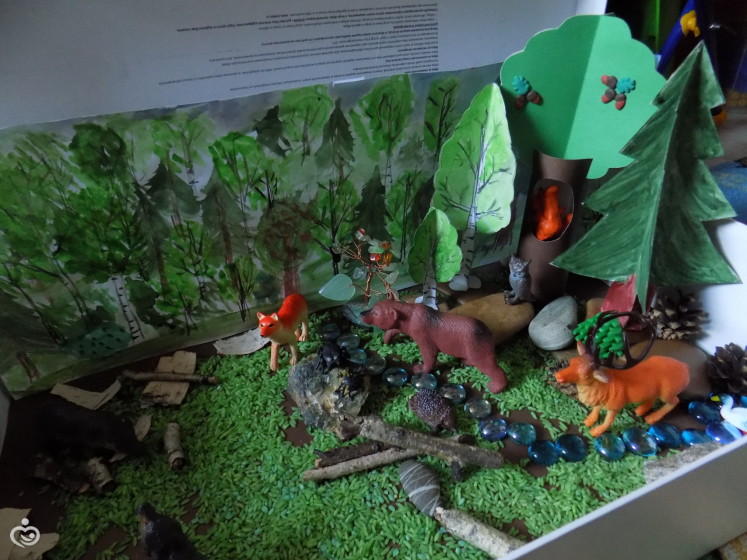 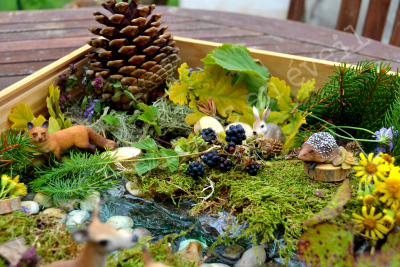 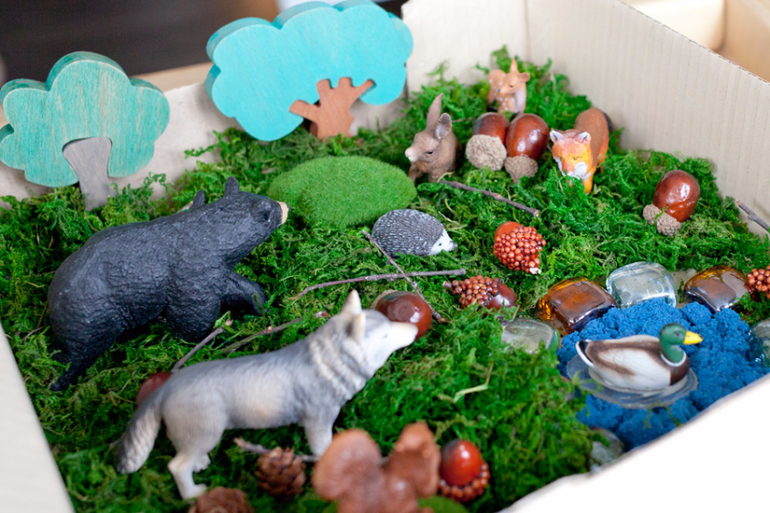 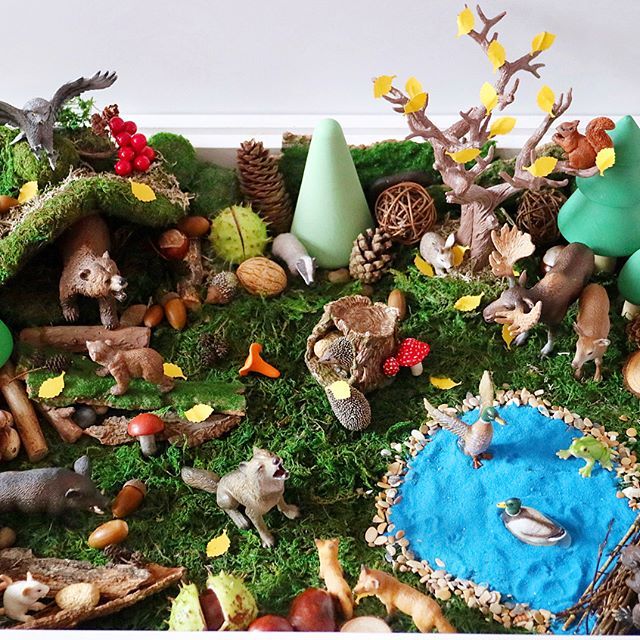 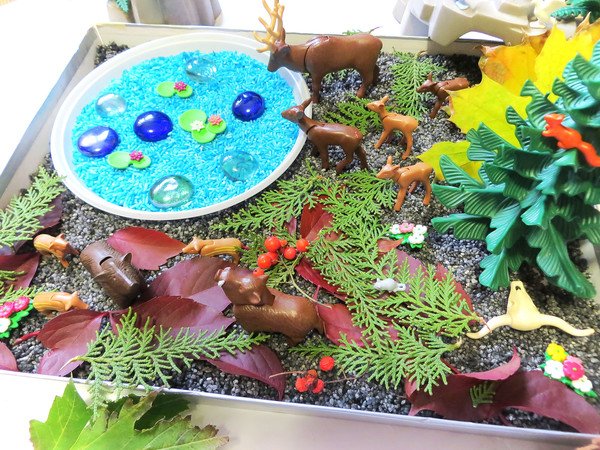 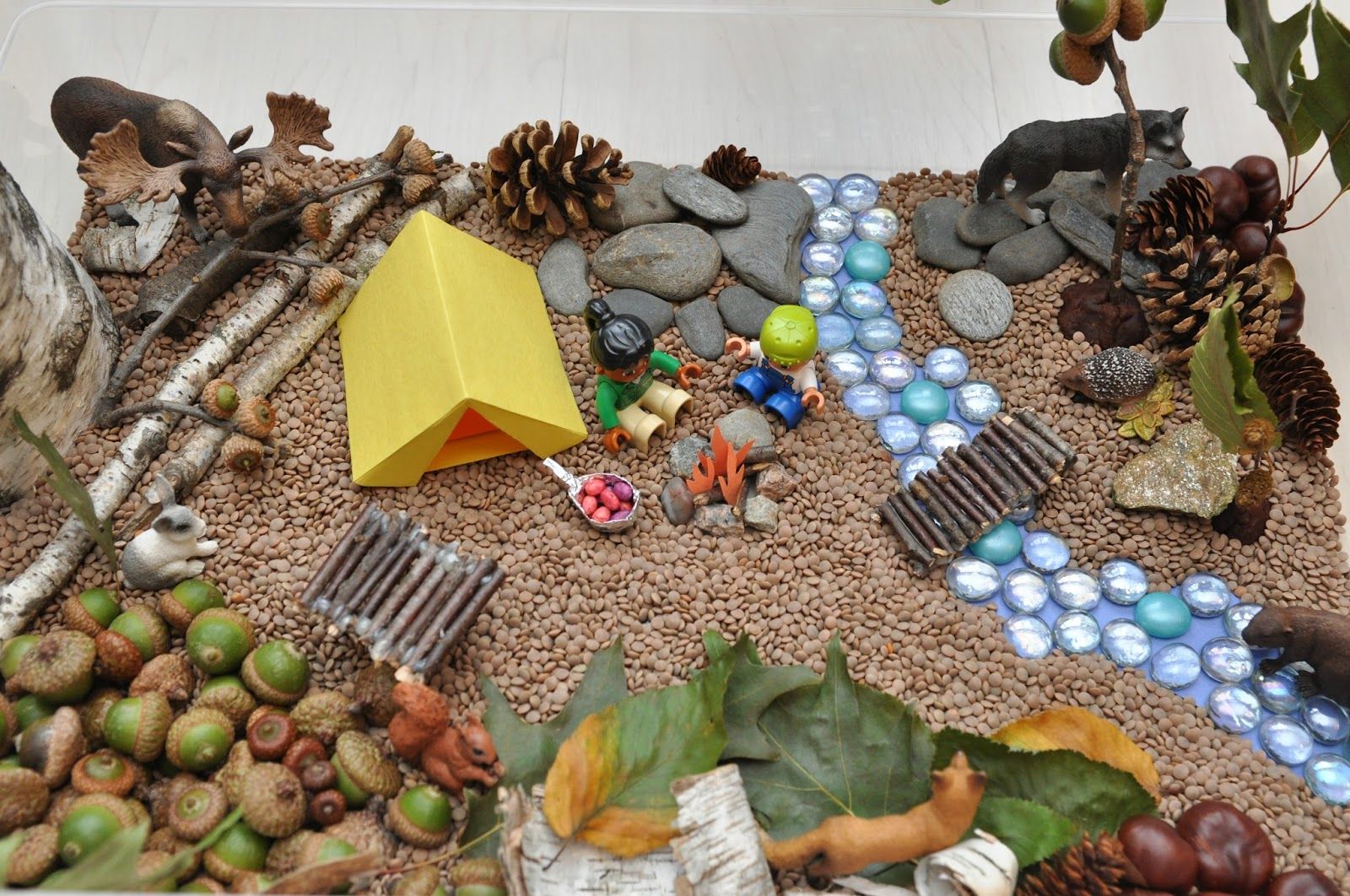 